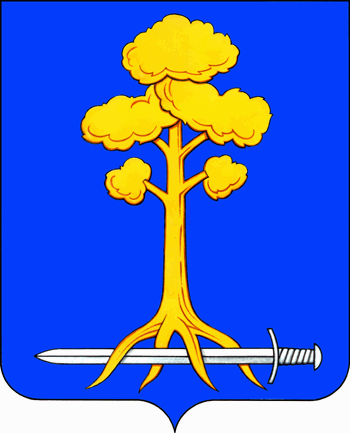 МУНИЦИПАЛЬНОЕ ОБРАЗОВАНИЕСЕРТОЛОВОВСЕВОЛОЖСКОГО МУНИЦИПАЛЬНОГО РАЙОНАЛЕНИНГРАДСКОЙ ОБЛАСТИАДМИНИСТРАЦИЯП О С Т А Н О В Л Е Н И Е21 мая 2021 г. 	                     	                                                       №327г. СертоловоО подготовке и проведении на территории МО Сертолово массового спортивного мероприятия  Открытого лично-командного Чемпионата и Первенства МО Сертолово по спортивному ориентированию «Весенняя  тропа -2021»          В соответствии с Федеральным законом от 06.10.2003 г. № 131-ФЗ «Об общих принципах организации местного самоуправления в Российской Федерации», на основании Устава МО Сертолово, Положения об администрации, постановления администрации МО Сертолово от 21.01.2015 г. № 9 «Об утверждении Положения о порядке организации и проведения массовых мероприятий и фейерверков на территории муниципального образования Сертолово Всеволожского муниципального района Ленинградской области», постановления администрации  МО Сертолово от 23.10.2019 г. №902 «Об утверждении муниципальной программы МО Сертолово «Развитие физической культуры и спорта в МО Сертолово» на 2020-2024 г.г., постановления администрации МО Сертолово от 31.10.2019 г. №967 «Об утверждении муниципальной программы МО Сертолово «Безопасный город Сертолово» на 2020-2022 г.г., Перечня основных мероприятий МО Сертолово на 2021 год в сфере культуры, молодежной политики, физической культуры и спорта, утвержденного распоряжением администрации МО Сертолово от 29.01.2021 г. №20, в целях обеспечения безопасности граждан при организации и проведении массового мероприятия, оперативного реагирования на возможные нестандартные ситуации, администрация МО СертоловоПОСТАНОВЛЯЕТ:Назначить и провести 27.05.2021 г. на территории зоны отдыха «Сертоловский водоем» массовое спортивное мероприятие – Открытый  лично-командный Чемпионат и Первенство МО Сертолово по спортивному ориентированию «Весенняя тропа -2021» (далее – мероприятие). Регистрация участников с 11.30 час. Раздельный старт с 15.00 час. Муниципальному автономному учреждению «Сертоловский культурно-спортивный центр «Спектр» выступить организатором  мероприятия, для чего:            2.1. на официальном сайте администрации МО Сертолово в информационно-телекоммуникационной сети Интернет разместить Положение о проведении на территории МО Сертолово мероприятия;      2.2. при организации и проведении мероприятия руководствоваться:      - постановлением Правительства Ленинградской области от 13.08.2020 г. №573 «О мерах по предотвращению распространения новой коронавирусной инфекции (COVID-19) на территории Ленинградской области и признании утратившими силу отдельных постановлений Правительства Ленинградской области»;           - постановлением администрации МО Сертолово от 21.01.2015 г. № 9 «Об утверждении Положения о порядке организации и проведения массовых мероприятий и фейерверков на территории муниципального образования Сертолово Всеволожского муниципального района Ленинградской области»;             2.3. организовать взаимодействие с ГБУЗ ЛО «Сертоловская ГБ» по медицинскому сопровождению мероприятия;    2.4. в целях организации безопасности и охраны общественного порядка организовать взаимодействие с УМВД Российской Федерации по Всеволожскому району Ленинградской области, 88 отделом полиции УМВД Российской Федерации по Всеволожскому району Ленинградской области;             2.5. обеспечить взаимодействие с силовыми структурами по обмену информацией, обо всех подозрительных ситуациях докладывать представителям силовых структур немедленно.            3. Рекомендовать 88 отделу полиции УМВД по Всеволожскому району Ленинградской области при проведении  мероприятия принять меры к обеспечению общественного порядка в местах проведения  мероприятия и на прилегающих к нему территориях, незамедлительно реагировать на информацию, поступающую от граждан обо всех подозрительных предметах, находящихся в районе проведения мероприятия.             4.  Рекомендовать ГБУЗ ЛО «Сертоловская ГБ» принять меры к обеспечению медицинского сопровождения на период проведения мероприятия.              5.  Настоящее постановление разместить на официальном сайте администрации МО Сертолово в информационно-телекоммуникационной сети Интернет.             6. Постановление вступает в силу после подписания.             7. Контроль за исполнением настоящего постановления возложить на первого заместителя главы администрации МО Сертолово Рудь Н.И.И.о.главы администрации						   И.В. Карачёва  